Home Learning for Year 3 pupils from 20th April -   1st May 2020CLICK THE IMAGES TO VISIT THE LINKED WEBSITES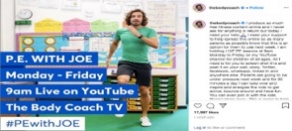 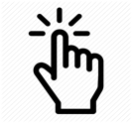 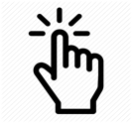 Start your day with some exercise – tune in to PE with JOE WICKS! Join the daily 20 minute session at 9.00am 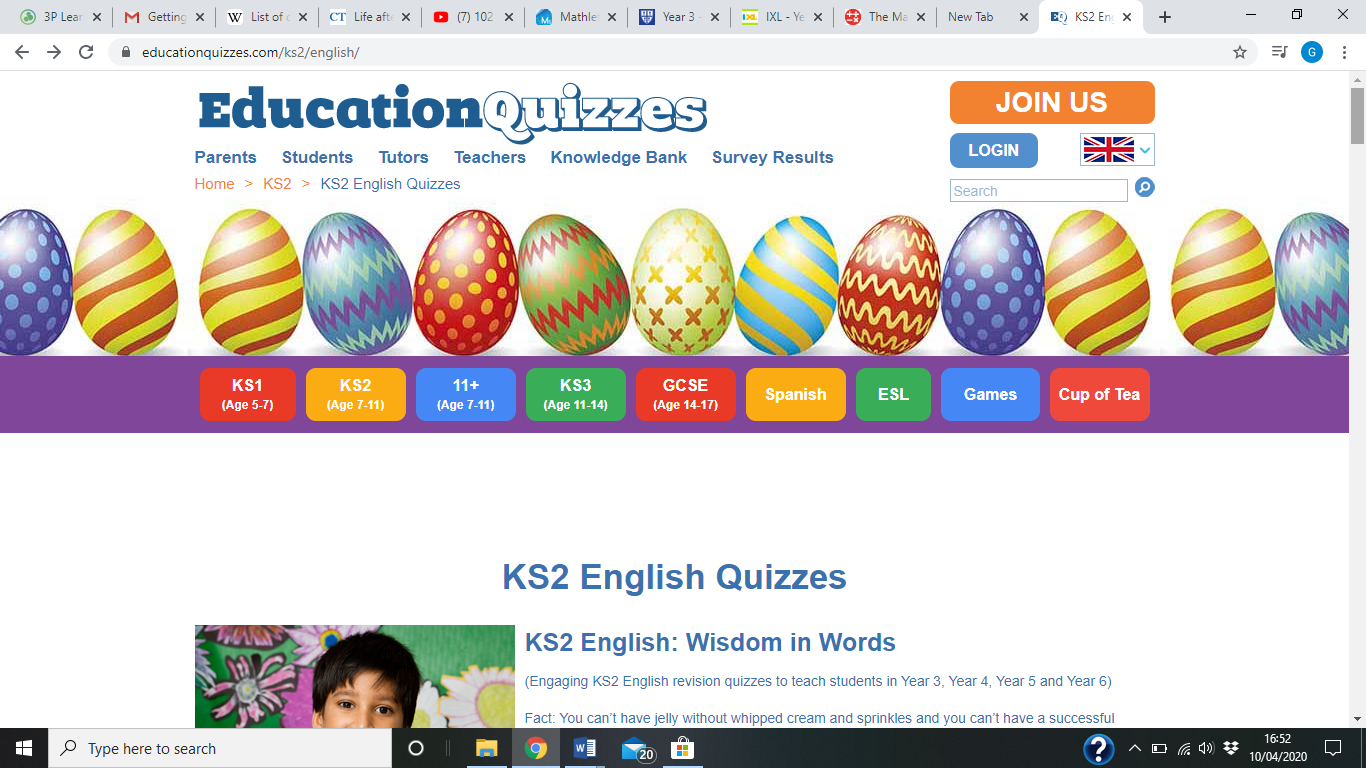 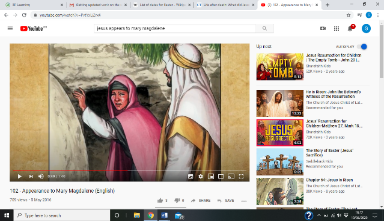 Maths EnglishScience  (Forces and Magnets)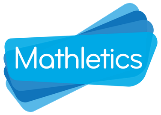 Complete the task that your teacher has set for you on Mathletics each day.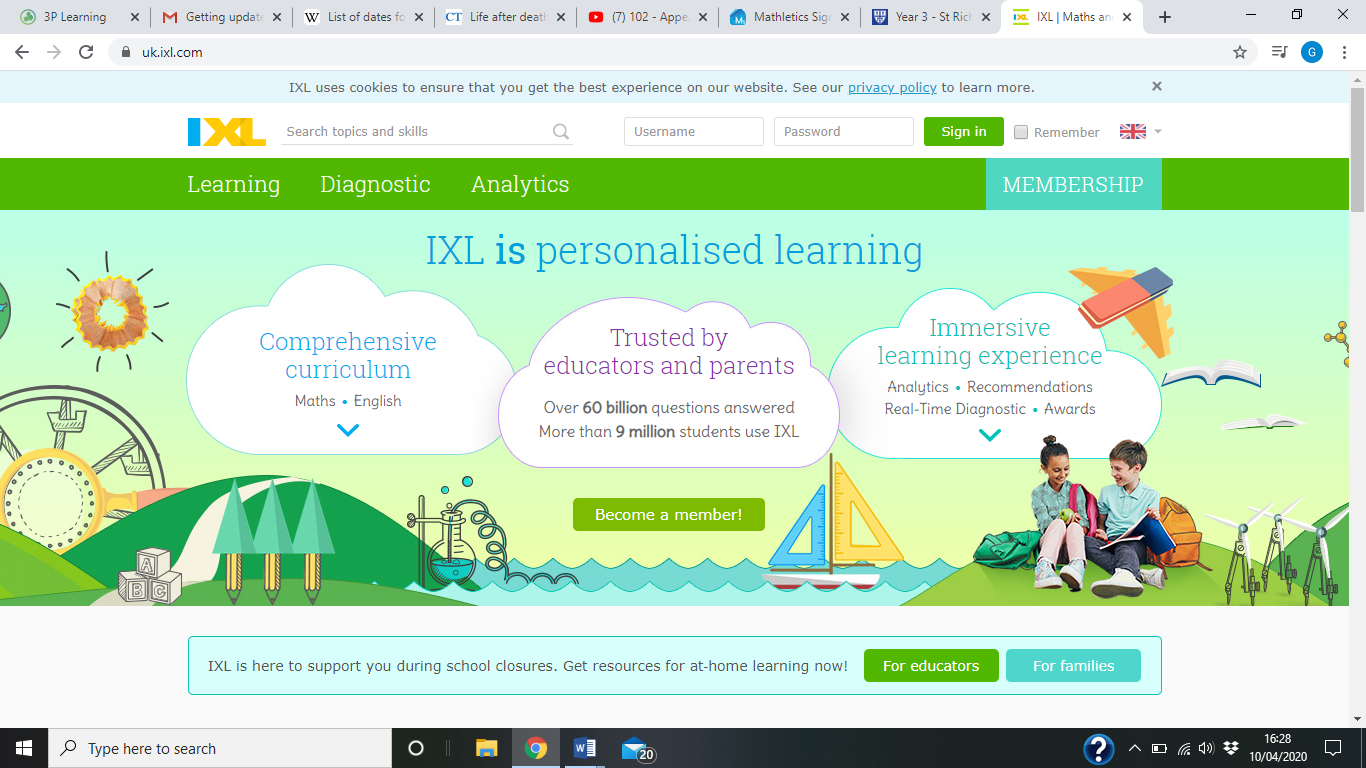 Then, click on the image to visit the Year 3 maths section on IXL.Find the sections with the heading ‘Two - dimensional shapes’ Complete the short activities (1 -2 per day):Name the two-dimensional shapeSelect two-dimensional shapesCount sides and vertices Angles: greater than, less than or equal to a right angleFlip, turn and slideSymmetry Fractions of a turnWeek 2As above for Mathletics, then 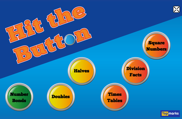 use ‘Hit the Button’ for quickfirepractice                                Want Extra?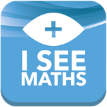 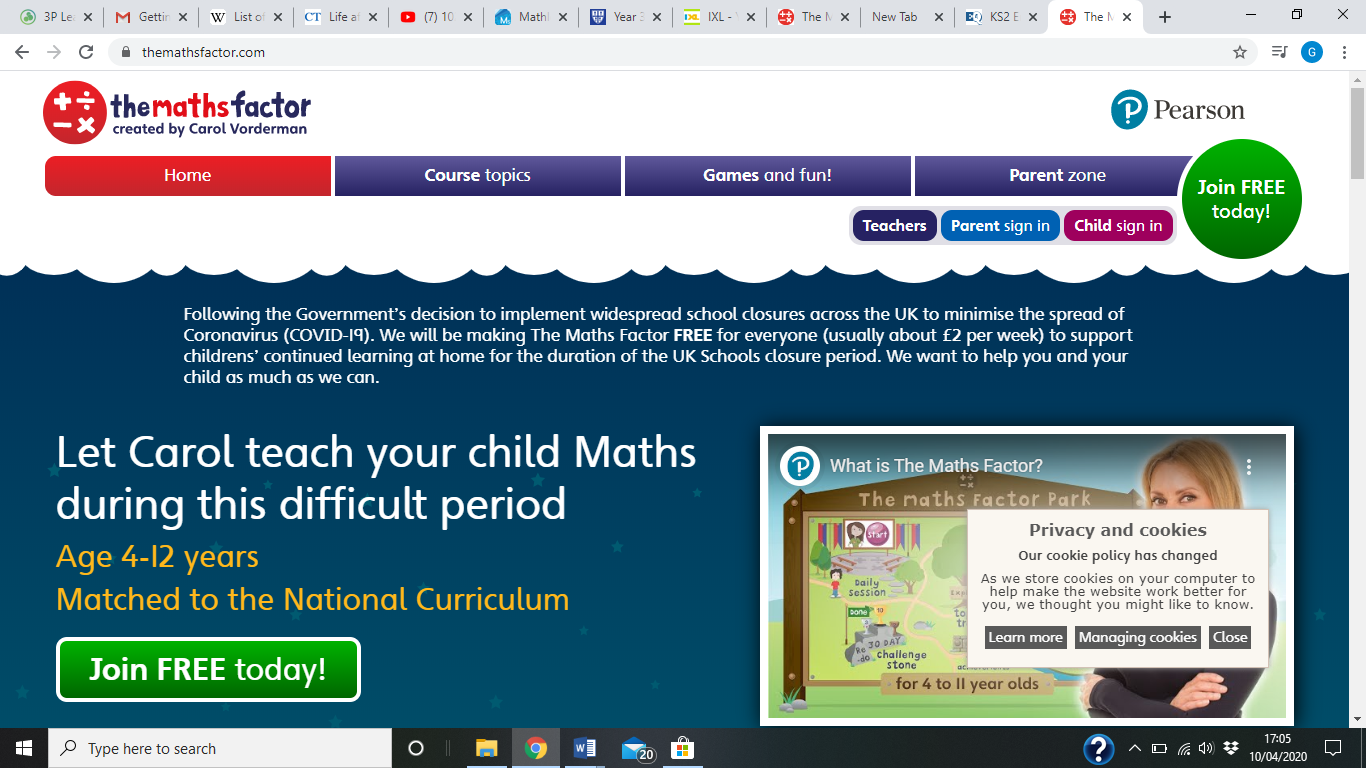 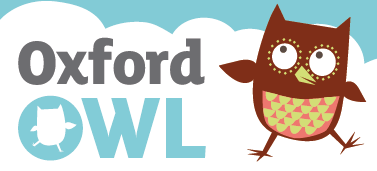 Read for at least 30 minutes per day and continue to take quizzes on Accelerated Reader.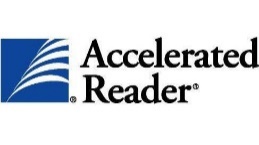 Then, visit ‘Education Quizzes’ and complete a SPAG test a day on the following topics:AdjectivesAdverbsApostrophes Capital LettersCommas Connective/ConjunctionsDirect Speech NounsStatement, Question or Command?Subject/Verb agreement Their, There and They’re VerbsYou’re and YourLearn all about ‘Forces and Magnets’ using the following PowerPoint from TWINKL: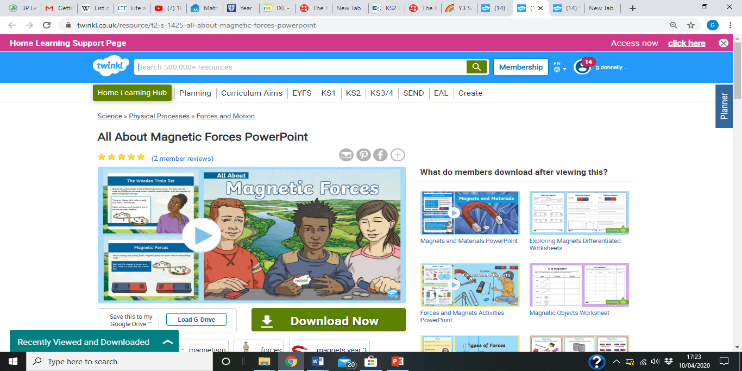 BBC bitesize also has several video clips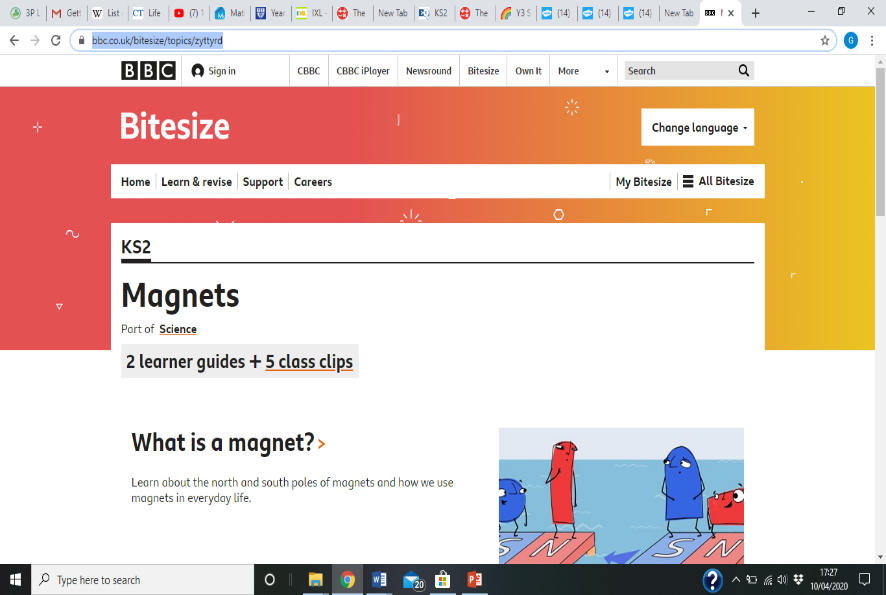 Can you design and make a Magnetic Maze? You will need:A maze – you can draw one on a piece of card/paper/a paper plateA character – this can be drawn on paper/card and cut out. A small magnetic object to stick onto the back of your character – a paperclip works very well! A magnet – You might have one already on your fridge! Hold the magnet underneath your maze and place your magnetic character on top. While they are attracted to each other, guide your character through the maze. 